The Toyama General Manufacturing Industry Trade Fair 2019Company Tours November 1stThe Toyama General Manufacturing Industry Trade Fair Executive Committee will organize company tours for exhibitors on Friday, November 1st.  Destinations are companies in Toyama prefecture with excellent technologies.  If you wish to participate, please submit an application form by e-mail by Friday, September 20th to the secretariat.  Email: t.tradefair@tonio.or.jpOutline of Tour　*Tours are free of charge. A Course: TATEYAMA KAGAKU INDUSTRY CO., LTD. The Tateyama Kagaku Group, consisting of 14 domestic and overseas companies has been demonstrating science technology in design, development, and sales in various areas such as electronic components, electronic devices, industrial factory facilities, metal part processing software development and services, and new energy.(1) Company Profile・Year of Establishment: 1958・Main Business: -Manufacturing and sale of electronic components, electronic machines, industrial factory equipment and precision parts-Development and sale of microcomputer software, control system of production facility-Sales and service of watching-over systems・Overseas Base or Development: Malaysia, Thailand, Hungary, Hong Kong 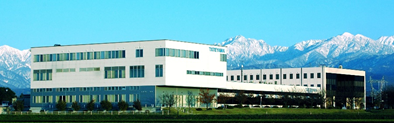 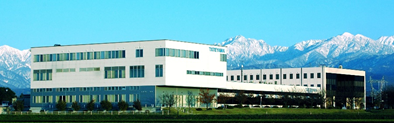 ・Website: https://www.tateyama.jp/(2) Schedule10:00am Leave the parking area of Toyama Techno Hall10:30am-11:30am Company tour(A briefing of company business and factory tour) *Tour of one of the subsidiariesApprox.12:00pm Arrive at the parking area of Toyama Techno Hall B course: NOSAKU CORPERATIONNousaku Cooperation is a casting manufacturer with a 400-year-old tradition of casting method of Takaoka Copperware and is developing new casting methods such as silicon casting method. It has won numerous awards: “Castings of the Year by the Japan Foundry Engineering Society” (2012), “Monodzukuri Nippon Grand Award” of the METI Minister Awards (2013) Also its new head office building was awarded “the Japan Sign Design Award Grand Prize (Minister of Economy, Trade and Industry Award)” by Japan Sign Design Association.(1) Company Profile・Year of Establishment: 1967・Main Business: Manufacturing and sale of Buddhist objects and other castings (brass products), 100% pure tin tableware, medical equipment・Overseas Development: international trade with Taiwan, Thailand, New York, etc.・Website: https://www.nousaku.co.jp/(2) Schedule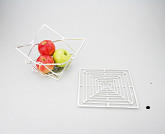 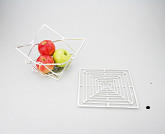 10:00am Leave the parking area of Toyama Techno Hall11:00am-12:00pm Company tour(A briefing of company business and factory tour)Approx.12:30pm Arrive at the parking area of Toyama Techno Hall C Course: NACHI-FUJIKOSHI CORP NACHI-FUJIKOSHI CORP is a comprehensive machine manufacturer with its robotics business at its core.  It makes great use of high-end technology of industrial devices, machining equipment, industrial robots based on quality materials.  It contributes to the development of the world of product manufacture with various solutions.(1) Company Profile・Year of Establishment: 1928・Main Business: Machining, robots , components, materials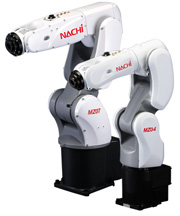 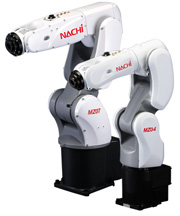 ・Overseas Development: Overseas base: 32 (Sales 15, Manufacturing 17)・Website: http://www.nachi-fujikoshi.co.jp/eng/(2) Schedule10:00am Leave the parking area of Toyama Techno Hall10:30am-11:30am Company tour(A briefing of company business, showroom, robot FA exhibition tour)Approx.12:00pm Arrive at the parking area of Toyama Techno Hall<Notes>- Staff of the Toyama New Industry Organization and an interpreter will accompany the tour.- Photographing at the company is prohibited.  Please be careful not to touch the equipment etc. at the factory.-Application of the tour will be accepted on a first-come-first-served basis.  Please kindly be informed that we will close the list when the number of applicants reaches a capacity.<<Contact Office for the Exhibitors from Overseas>>Toyama General Manufacturing Industry Trade Fair 2019Toyama New Industry OrganizationAsia Business Promotion CenterADDRESS: 527 Takata Toyama-shi Toyama 930-0866 JapanTEL: +81-76-432-1321FAX: +81-76-432-1326Email: t.tradefair@tonio.or.jp(Attached form)Application Form (Company Tours)Please choose a course:Tour A　　　Tour B　　Tour C☑Check the box of your choice.Please fill attendants’ profile.Contact personCompany name:　　　　　　　　　　　　　　　Name:　　　　　	　　　　　　　　           Phone number:　　　　　　　　　　　　　　　E-mail　　　　　　　　　　　　　　　　　   The personal information provided to us will be properly managed and will be used for the company tours.Company nameDepartmentTitleName